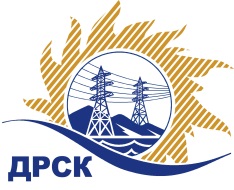 Акционерное общество«Дальневосточная распределительная сетевая  компания»ПРОТОКОЛпроцедуры вскрытия конвертов с заявками участников СПОСОБ И ПРЕДМЕТ ЗАКУПКИ: открытый запрос цен на право заключения договора поставки: «Метизная продукция» для нужд филиалов АО «ДРСК» (закупка 283 раздела 1.2 ГКПЗ 2018 г.).Плановая стоимость: 1 902 020,00 руб., без учета НДСПРИСУТСТВОВАЛИ: постоянно действующая Закупочная комиссия 1-го уровня ВОПРОСЫ ЗАСЕДАНИЯ КОНКУРСНОЙ КОМИССИИ:В ходе проведения запроса цен было получено 2 заявки, конверты с которыми были размещены в электронном виде через функционал ЭТП - https://rushydro.roseltorg.ru.   .Вскрытие конвертов было осуществлено в электронном сейфе организатора запроса цен на ЕЭТП, в сети «Интернет»: https://rushydro.roseltorg.ru  автоматически.Дата и время 11.12.2017Место проведения процедуры вскрытия конвертов с заявками участников: Единая электронная торговая площадка, в сети «Интернет»: https://rushydro.roseltorg.ru.В конвертах обнаружены заявки следующих участников запроса цен:Секретарь Закупочной комиссии 1 уровня                                                    М.Г. ЕлисееваТерёшкина Г.М.(416-2) 397-260№ 97/МР-Вг. Благовещенск11 декабря 2017 г.№ п/пПорядковый номер заявкиНаименование участникаЗаявка без НДСЗаявка с НДССтавка НДС11Общество с ограниченной ответственностью «Сибинструмент» 
ИНН/КПП 3810314233/381001001 
ОГРН 11038500010671863695.472199160.6518%22Общество с ограниченной ответственностью "КР-КАПИТАЛ" 
ИНН/КПП 2462200801/246201001 
ОГРН 10724680054661846629.652179022.9918%